Hygienekonzept des Stamm Konradstein Weilburg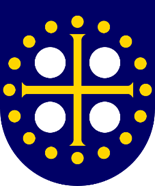 
Der Gruppenstundenbetrieb soll ab dem 14.06.2021 wieder aufgenommen werden. Dazu muss auf folgende Hygienemaßnahmen geachtet werden.Stufe 1 (Inzidenz 5 Tage unter 100)GruppengrößeDie Personenzahl je Gruppenstunde ist auf maximal 20 Personen einschließlich Gruppenleitungen beschränkt. Geimpfte (min. 14 Tage nach der zweiten Impfung) und Genese mit entsprechendem Nachweis werden dabei nicht eingerechnet. Stufe 2 (Inzidenz weitere 14 Tage unter 100)GruppengrößeDie Personenzahl je Gruppenstunde ist auf maximal 50 Personen einschließlich Gruppenleitungen beschränkt. Geimpfte (min. 14 Tage nach der zweiten Impfung) und Genese mit entsprechendem Nachweis werden dabei nicht eingerechnet. Stufe 1 und 2Grundlegende MaßnahmenKinder oder Gruppenführungen mit Krankheitssymptomen wie Fieber, trockenem Husten, Atemproblemen, Verlust des Geschmacks-/Geruchssinns, Bauchschmerzen, Übelkeit, Durchfall oder Erbrechen bleiben zu Hause.Ebenso dürfen Gruppenmitglieder, die sich gegenwärtig in Quarantäne befinden nicht zu den Gruppenstunden erscheinen. Bei einer Erkrankung oder Quarantäneanweisung eines Gruppenmitgliedes oder deren direkten Kontaktpersonen ist umgehend die Gruppenführung zu informieren.Die Hust- und Niesetikette ist einzuhalten.Wenn das Gebäude in der Gruppenstunde genutzt wurde, ist die Gruppenführung dazu angehalten alle Kontaktflächen zu desinfizieren (Türgriffe, Tische, Sitzfläche, Lichtschalter, etc.).DokumentationZwecks Infektionsnachverfolgung müssen alle Teilnehmer in die vorgedruckten Listen eingetragen werden. Zudem muss von allen Personen eine Anschrift und eine Telefonnummer vorliegen.Mund-/NasenbedeckungIm Gebäude müssen medizinischen Masken (OP-Masken oder FFP2-Masken) getragen werden, welche jeder selbst von zu Hause mitbringt. Sollte jemand keine medizinische Maske dabeihaben, liegen im Stammesheim Einmalmasken bereit.Des Weiteren ist eine zweite Maske, sowie eine verschließbare Hülle (Zipptüte aus Plastik, Brotdose, etc.) für benutzte Masken mitzubringen.Eine durchfeuchtete Maske wird umgehend gewechselt.Im Außenbereich muss keine Maske getragen werden. Corona-SchnelltestsFür Gruppenstunden besteht keine Pflicht zum Nachweis eines negativen Antigen-Testes. Wir empfehlen jedoch zu unserer aller Sicherheit einen Selbsttest am Tag der Gruppenstunde durchzuführen (in der Schule oder zu Hause).HandhygieneZu Beginn der Gruppenstunden waschen sich alle Kinder die Hände und desinfizieren diese anschließend mit bereitgestelltem Material (Wasserkanister, Seife, Desinfektionsmittel, Papierhandtücher).Ebenso werden nach dem Niesen oder Husten, sowie dem Auf- und Absetzen der Mund-/Nasenbedeckung die Hände gewaschen und desinfiziert.Auch bei Betreten und Verlassen des Stammesheimes sind die Hände zu desinfizieren.Getränke/VerpflegungJedes Kind bringt seine eigenen Getränke mit, welche nicht geteilt werden dürfen. Auf Süßigkeiten zur Selbstbedienung wird verzichtet. Wenn Süßigkeiten verteilt werden, wird dies nur von einer Gruppenführung gemacht, welche dabei Einmalhandschuhe und eine Mund-/Nasenbedeckung trägt.Hierzu dürfen nur, durch die besagte Gruppenführung geöffnete Nahrungsmittel verwendet werden. Offene Gummibärchentüten, Kekspackungen, etc., welche ein Gruppenmitglied mitbringt dürfen nicht geteilt werden.ToilettennutzungEine Toilettennutzung ist nicht möglich. Kontaktdaten der Gruppenführungen Meute Piranha: Paul Hartmann 			0176 42940801			paul@konradstein.deLea-Maria Hartmann (Mimi)	0176 42936653			mimi@konradstein.deSippe Dachs:Annabell Nickel			01792422946			annabelle@konradstein.deSippe Eisdrache	:Carl Schäfer			015227891869			carl@konradstein.deEinwilligungserklärung und Kontaktdatenerfassung der Wölflinge/SipplingeDieser Abschnitt ist bei der ersten Gruppenstunde ausgefüllt mitzubringen!Name des Wölflings/Sipplings:                                                         Anschrift:Telefonnummer:Ich habe die Hyginemaßnahmen zur Kenntnis genommen und halte mich an die Regelungen sowie an evtl. Änderungen und Zurechtweisungen der Gruppenführung.Ort, Datum, Unterschrift:Name des Erziehungsberechtigten:Anschrift:Telefonnummer:Ich habe die Maßnahmen zur Kenntnis genommen und unterstütze sie bestmöglich. Die angegebenen Daten dürfen sicher gelagert aufbewahrt werden, um bei einer evtl. Infektion informiert werden zu können.Ort, Datum, Unterschrift: